Программа Стандарт Плюс (В)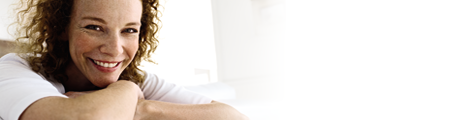 Основные преимущества программы Стандарт Плюс: Оплата необходимой медицинской помощи в результате осложнения имеющихся и обострения хронических заболеваний, солнечных ожогов и аллергии;Страхование активного отдыха и экстремального туризма с повышающими коэффициентамиСтрахование расходов, связанных с осложнением протекания беременности;Оплата поисково-спасательной помощи;Отсутствуют возрастные ограничения (страхование лиц старше 80 лет);При обращении Застрахованного в сервисный центр страховой компании ERV оператор моментально начинает организацию помощи.Программа Стандарт Плюс включает в себя:амбулаторное лечение и стационарное лечение;купирование острой зубной боли;медицинская транспортировка и эвакуация;возвращение Застрахованного и его сопровождающего в поездке;возвращение домой несовершеннолетних детей Застрахованного;помощь в результате терактов;помощь в результате стихийных бедствий (наводнения, цунами, торнадо и др.);репатриация в случае смерти;визит третьего лица в чрезвычайной ситуации с Застрахованным в случае его госпитализации более 7 дней;оплата телефонных переговоров с сервисным центром;досрочное возвращение Застрахованного;временное возвращение Застрахованногопоисково-спасательные мероприятия;амбулаторные и стационарные расходы в результате внезапного осложнения протекания беременности или несчастного случая, угрожающего жизни  и здоровью Застрахованной;оплата расходов в случае утраты или хищения документовюридическая помощь (первая юридическая консультация и услуги переводчика в случае судебного разбирательства);расходы в связи поломкой, утратой ( угон, хищение) или повреждение наземного транспортного средстварасходы, в связи с задержкой регулярного авиарейса.Больше информации на сайте ЗАСО «Европейское Туристическое Страхование» www.erv.ru 